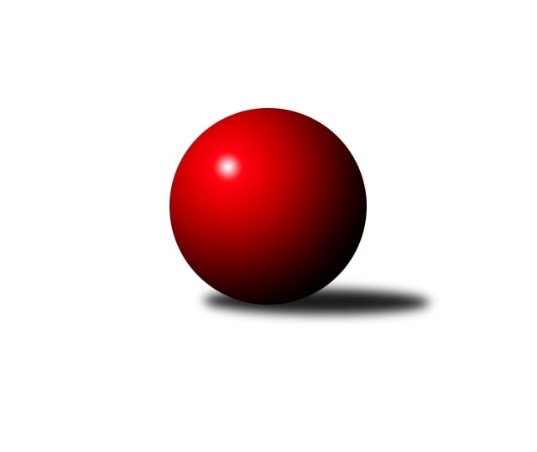 Č.3Ročník 2014/2015	27.9.2014Nejlepšího výkonu v tomto kole: 3518 dosáhlo družstvo: KK Slavia Praha1. KLZ 2014/2015Výsledky 3. kolaSouhrnný přehled výsledků:TJ Sokol Duchcov	- SKK  Náchod	5:3	3230:3211	13.5:10.5	27.9.KK Blansko 	- KK Zábřeh	6:2	3291:3264	11.5:12.5	27.9.TJ Lokomotiva Česká Třebová	- KK Slavia Praha	0:8	3296:3518	5.0:19.0	27.9.TJ Sokol Husovice	- TJ Spartak Přerov	5.5:2.5	3251:3215	15.0:9.0	27.9.SKK Jičín	- KK Konstruktiva Praha 	1:7	3408:3493	8.0:16.0	27.9.KC Zlín	- TJ Valašské Meziříčí	6:2	3094:3076	14.0:10.0	27.9.Tabulka družstev:	1.	KK Slavia Praha	3	3	0	0	20.0 : 4.0 	47.5 : 24.5 	 3375	6	2.	KK Konstruktiva Praha	3	2	0	1	15.0 : 9.0 	41.0 : 31.0 	 3334	4	3.	KC Zlín	3	2	0	1	15.0 : 9.0 	41.0 : 31.0 	 3173	4	4.	KK Zábřeh	3	2	0	1	15.0 : 9.0 	40.5 : 31.5 	 3241	4	5.	TJ Spartak Přerov	3	2	0	1	13.5 : 10.5 	37.5 : 34.5 	 3263	4	6.	KK Blansko	3	2	0	1	12.0 : 12.0 	36.0 : 36.0 	 3265	4	7.	TJ Valašské Meziříčí	3	1	0	2	13.0 : 11.0 	36.0 : 36.0 	 3216	2	8.	SKK  Náchod	3	1	0	2	12.0 : 12.0 	41.5 : 30.5 	 3096	2	9.	TJ Sokol Duchcov	3	1	0	2	9.0 : 15.0 	32.5 : 39.5 	 3196	2	10.	TJ Sokol Husovice	3	1	0	2	7.5 : 16.5 	26.0 : 46.0 	 3226	2	11.	SKK Jičín	3	1	0	2	7.0 : 17.0 	31.5 : 40.5 	 3280	2	12.	TJ Lokomotiva Česká Třebová	3	0	0	3	5.0 : 19.0 	21.0 : 51.0 	 3148	0Podrobné výsledky kola:	 TJ Sokol Duchcov	3230	5:3	3211	SKK  Náchod	Ivana Březinová	121 	 142 	 138 	141	542 	 1:3 	 584 	 147	135 	 145	157	Martina Hrdinová	Renata Rybářová	127 	 131 	 135 	157	550 	 1.5:2.5 	 529 	 142	131 	 140	116	Šárka Majerová	Eva Jelínková	124 	 122 	 128 	129	503 	 0:4 	 558 	 152	128 	 132	146	Dana Adamů	Adéla Kolaříková	148 	 141 	 126 	131	546 	 4:0 	 516 	 147	132 	 118	119	Ilona Bezdíčková	Markéta Hofmanová	112 	 141 	 139 	144	536 	 3:1 	 511 	 130	116 	 134	131	Michaela Kučerová	Simona Koutníková	146 	 132 	 141 	134	553 	 4:0 	 513 	 141	119 	 127	126	Aneta Cvejnovározhodčí: Nejlepší výkon utkání: 584 - Martina Hrdinová	 KK Blansko 	3291	6:2	3264	KK Zábřeh	Lucie Nevřivová	136 	 163 	 145 	136	580 	 2.5:1.5 	 542 	 146	129 	 131	136	Olga Ollingerová	Soňa Daňková	127 	 141 	 120 	126	514 	 1:3 	 542 	 144	128 	 142	128	Romana Švubová	Soňa Lahodová	121 	 147 	 139 	140	547 	 2.5:1.5 	 528 	 127	142 	 119	140	Lenka Kubová	Zdeňka Ševčíková	147 	 119 	 136 	143	545 	 3:1 	 505 	 130	124 	 128	123	Hana Jáňová *1	Zuzana Musilová	134 	 158 	 144 	137	573 	 2:2 	 572 	 142	135 	 165	130	Lenka Horňáková	Lenka Kalová st.	126 	 136 	 138 	132	532 	 0.5:3.5 	 575 	 138	158 	 138	141	Jitka Killarovározhodčí: střídání: *1 od 1. hodu Dana WiedermannováNejlepší výkon utkání: 580 - Lucie Nevřivová	 TJ Lokomotiva Česká Třebová	3296	0:8	3518	KK Slavia Praha	Lucie Kaucká	147 	 154 	 148 	162	611 	 1:3 	 610 	 157	160 	 153	140	Naděžda Dobešová	Klára Pekařová	119 	 142 	 139 	135	535 	 1:3 	 604 	 149	153 	 130	172	Jana Račková	Andrea Jánová	131 	 120 	 142 	134	527 	 1:3 	 563 	 128	147 	 145	143	Šárka Marková	Kateřina Kolářová	125 	 106 	 120 	135	486 	 0:4 	 566 	 144	145 	 133	144	Kristýna Strouhalová	Ludmila Johnová	143 	 125 	 159 	136	563 	 1:3 	 574 	 124	143 	 164	143	Blanka Mizerová	Kamila Šmerdová	138 	 135 	 161 	140	574 	 1:3 	 601 	 157	144 	 159	141	Vladimíra Šťastnározhodčí: Nejlepší výkon utkání: 611 - Lucie Kaucká	 TJ Sokol Husovice	3251	5.5:2.5	3215	TJ Spartak Přerov	Markéta Gabrhelová	130 	 159 	 122 	135	546 	 2:2 	 546 	 144	147 	 130	125	Martina Janyšková	Monika Smutná	108 	 155 	 112 	127	502 	 1:3 	 570 	 127	146 	 139	158	Gabriela Helisová	Ivana Pitronová	125 	 148 	 131 	137	541 	 3:1 	 513 	 150	120 	 130	113	Jitka Szczyrbová	Veronika Štáblová *1	107 	 129 	 125 	147	508 	 2:2 	 532 	 123	147 	 116	146	Michaela Sedláčková	Lucie Kelpenčevová	145 	 144 	 134 	143	566 	 3:1 	 533 	 132	149 	 113	139	Kateřina Fajdeková	Pavlína Procházková	157 	 154 	 143 	134	588 	 4:0 	 521 	 155	145 	 104	117	Kamila Katzerovározhodčí: střídání: *1 od 61. hodu Monika PšenkováNejlepší výkon utkání: 588 - Pavlína Procházková	 SKK Jičín	3408	1:7	3493	KK Konstruktiva Praha 	Markéta Hofmanová	140 	 171 	 157 	146	614 	 3.5:0.5 	 532 	 140	117 	 141	134	Martina Čapková	Alena Šedivá	149 	 130 	 142 	138	559 	 1.5:2.5 	 563 	 146	135 	 142	140	Petra Najmanová	Helena Šamalová	127 	 130 	 128 	145	530 	 0:4 	 583 	 143	144 	 149	147	Jana Čiháková	Monika Hercíková	153 	 139 	 142 	132	566 	 2:2 	 567 	 134	131 	 155	147	Hana Viewegová	Martina Tomášková	120 	 148 	 153 	142	563 	 0:4 	 644 	 179	149 	 159	157	Veronika Petrov	Marie Říhová	165 	 127 	 144 	140	576 	 1:3 	 604 	 151	148 	 156	149	Ludmila Holubovározhodčí: Nejlepší výkon utkání: 644 - Veronika Petrov	 KC Zlín	3094	6:2	3076	TJ Valašské Meziříčí	Dita Trochtová	128 	 120 	 128 	113	489 	 0:4 	 543 	 137	123 	 148	135	Vendula Šebková	Martina Zimáková	144 	 138 	 132 	124	538 	 4:0 	 488 	 134	123 	 126	105	Lucie Šťastná	Barbora Divílková st.	106 	 126 	 123 	141	496 	 2:2 	 483 	 123	109 	 137	114	Klára Zubajová	Hana Kubáčková	128 	 140 	 128 	150	546 	 3:1 	 529 	 133	125 	 123	148	Jana Navláčilová	Šárka Nováková	142 	 112 	 140 	122	516 	 2:2 	 531 	 136	126 	 135	134	Natálie Topičová	Bohdana Jankových	134 	 124 	 125 	126	509 	 3:1 	 502 	 130	114 	 133	125	Markéta Jandíkovározhodčí: Nejlepší výkon utkání: 546 - Hana KubáčkováPořadí jednotlivců:	jméno hráče	družstvo	celkem	plné	dorážka	chyby	poměr kuž.	Maximum	1.	Veronika Petrov 	KK Konstruktiva Praha 	603.50	387.0	216.5	2.5	2/3	(644)	2.	Naděžda Dobešová 	KK Slavia Praha	586.67	385.0	201.7	2.0	3/3	(610)	3.	Jitka Killarová 	KK Zábřeh	585.50	372.0	213.5	1.0	2/3	(596)	4.	Gabriela Helisová 	TJ Spartak Přerov	580.25	372.8	207.5	2.3	2/2	(593)	5.	Petra Najmanová 	KK Konstruktiva Praha 	577.00	368.3	208.7	1.7	3/3	(605)	6.	Ludmila Holubová 	KK Konstruktiva Praha 	576.33	392.0	184.3	5.0	3/3	(604)	7.	Pavlína Procházková 	TJ Sokol Husovice	575.50	385.5	190.0	5.5	1/1	(588)	8.	Markéta Hofmanová 	SKK Jičín	574.33	377.7	196.7	2.3	3/3	(614)	9.	Jana Račková 	KK Slavia Praha	568.00	380.0	188.0	2.7	3/3	(604)	10.	Lucie Nevřivová 	KK Blansko 	566.00	372.5	193.5	2.0	2/2	(588)	11.	Kristýna Strouhalová 	KK Slavia Praha	563.67	366.3	197.3	2.3	3/3	(568)	12.	Simona Koutníková 	TJ Sokol Duchcov	563.50	374.0	189.5	2.5	2/2	(573)	13.	Lucie Kelpenčevová 	TJ Sokol Husovice	562.50	357.0	205.5	2.0	1/1	(566)	14.	Natálie Topičová 	TJ Valašské Meziříčí	560.33	360.0	200.3	1.7	3/3	(577)	15.	Martina Tomášková 	SKK Jičín	560.00	376.3	183.7	5.3	3/3	(631)	16.	Zuzana Musilová 	KK Blansko 	559.25	359.0	200.3	3.0	2/2	(630)	17.	Ludmila Johnová 	TJ Lokomotiva Česká Třebová	557.75	382.0	175.8	5.5	2/2	(563)	18.	Vladimíra Šťastná 	KK Slavia Praha	557.00	359.0	198.0	1.5	2/3	(601)	19.	Vendula Šebková 	TJ Valašské Meziříčí	555.67	366.0	189.7	1.7	3/3	(568)	20.	Blanka Mizerová 	KK Slavia Praha	555.50	373.5	182.0	2.0	2/3	(574)	21.	Vlasta Kohoutová 	KK Slavia Praha	554.50	369.5	185.0	3.5	2/3	(579)	22.	Zdeňka Ševčíková 	KK Blansko 	553.25	353.5	199.8	1.0	2/2	(570)	23.	Lenka Horňáková 	KK Zábřeh	552.00	361.7	190.3	2.7	3/3	(572)	24.	Marie Říhová 	SKK Jičín	551.67	364.3	187.3	3.7	3/3	(576)	25.	Hana Viewegová 	KK Konstruktiva Praha 	550.50	374.0	176.5	5.5	2/3	(567)	26.	Markéta Jandíková 	TJ Valašské Meziříčí	549.33	376.3	173.0	3.0	3/3	(597)	27.	Eliška Kubáčková 	KC Zlín	549.00	356.0	193.0	3.0	2/2	(555)	28.	Kamila Katzerová 	TJ Spartak Přerov	546.00	372.3	173.8	8.3	2/2	(596)	29.	Markéta Gabrhelová 	TJ Sokol Husovice	546.00	394.0	152.0	11.0	1/1	(546)	30.	Šárka Marková 	KK Slavia Praha	545.67	362.0	183.7	6.0	3/3	(563)	31.	Martina Hrdinová 	SKK  Náchod	545.50	366.0	179.5	4.0	2/2	(584)	32.	Kateřina Fajdeková 	TJ Spartak Přerov	544.75	358.3	186.5	3.5	2/2	(576)	33.	Lucie Kaucká 	TJ Lokomotiva Česká Třebová	544.75	368.3	176.5	3.3	2/2	(611)	34.	Soňa Daňková 	KK Blansko 	543.25	366.8	176.5	5.3	2/2	(577)	35.	Ivana Pitronová 	TJ Sokol Husovice	542.00	354.5	187.5	4.0	1/1	(543)	36.	Romana Švubová 	KK Zábřeh	540.33	355.3	185.0	1.3	3/3	(554)	37.	Jana Čiháková 	KK Konstruktiva Praha 	540.00	356.5	183.5	4.5	2/3	(583)	38.	Michaela Sedláčková 	TJ Spartak Přerov	539.25	367.8	171.5	4.8	2/2	(552)	39.	Monika Smutná 	TJ Sokol Husovice	538.00	352.0	186.0	7.0	1/1	(574)	40.	Monika Hercíková 	SKK Jičín	537.33	364.3	173.0	7.0	3/3	(566)	41.	Adéla Kolaříková 	TJ Sokol Duchcov	536.75	351.8	185.0	3.8	2/2	(551)	42.	Alena Šedivá 	SKK Jičín	534.67	351.7	183.0	5.3	3/3	(559)	43.	Olga Ollingerová 	KK Zábřeh	534.00	366.7	167.3	7.7	3/3	(545)	44.	Ilona Bezdíčková 	SKK  Náchod	532.00	360.5	171.5	6.5	2/2	(548)	45.	Renata Rybářová 	TJ Sokol Duchcov	531.75	354.0	177.8	3.3	2/2	(553)	46.	Jitka Szczyrbová 	TJ Spartak Přerov	531.50	354.0	177.5	4.5	2/2	(550)	47.	Klára Pekařová 	TJ Lokomotiva Česká Třebová	531.50	364.5	167.0	9.0	2/2	(569)	48.	Šárka Nováková 	KC Zlín	528.50	369.0	159.5	9.5	2/2	(541)	49.	Martina Zimáková 	KC Zlín	528.25	356.0	172.3	4.5	2/2	(538)	50.	Martina Janyšková 	TJ Spartak Přerov	527.00	365.5	161.5	7.5	2/2	(546)	51.	Hana Kubáčková 	KC Zlín	526.25	354.8	171.5	6.0	2/2	(546)	52.	Lenka Kubová 	KK Zábřeh	526.00	352.7	173.3	4.0	3/3	(536)	53.	Martina Čapková 	KK Konstruktiva Praha 	525.33	363.3	162.0	5.0	3/3	(549)	54.	Dana Wiedermannová 	KK Zábřeh	523.00	351.3	171.7	3.7	3/3	(559)	55.	Lenka Kalová  st.	KK Blansko 	522.25	345.8	176.5	4.8	2/2	(532)	56.	Helena Šamalová 	SKK Jičín	522.00	346.7	175.3	6.3	3/3	(531)	57.	Dita Trochtová 	KC Zlín	522.00	351.8	170.3	6.3	2/2	(541)	58.	Soňa Lahodová 	KK Blansko 	520.50	357.0	163.5	8.0	2/2	(547)	59.	Šárka Majerová 	SKK  Náchod	515.50	350.5	165.0	6.5	2/2	(529)	60.	Marie Chlumská 	KK Konstruktiva Praha 	512.50	357.5	155.0	10.0	2/3	(514)	61.	Klára Zubajová 	TJ Valašské Meziříčí	511.67	351.3	160.3	7.0	3/3	(543)	62.	Andrea Jánová 	TJ Lokomotiva Česká Třebová	511.25	342.5	168.8	7.0	2/2	(527)	63.	Lucie Šťastná 	TJ Valašské Meziříčí	509.00	352.0	157.0	9.0	2/3	(530)	64.	Kateřina Kolářová 	TJ Lokomotiva Česká Třebová	502.00	342.8	159.3	7.0	2/2	(522)	65.	Aneta Cvejnová 	SKK  Náchod	501.00	342.5	158.5	2.0	2/2	(513)	66.	Lenka Hanušová 	TJ Sokol Husovice	484.00	325.0	159.0	4.0	1/1	(484)	67.	Monika Pšenková 	TJ Sokol Husovice	477.00	331.0	146.0	7.0	1/1	(477)		Hana Stehlíková 	KC Zlín	561.00	394.0	167.0	7.0	1/2	(561)		Alena Kantnerová 	TJ Valašské Meziříčí	560.00	360.0	200.0	2.0	1/3	(560)		Dana Adamů 	SKK  Náchod	558.00	355.0	203.0	3.0	1/2	(558)		Eva Kopřivová 	KK Konstruktiva Praha 	554.00	382.0	172.0	6.0	1/3	(554)		Kamila Šmerdová 	TJ Lokomotiva Česká Třebová	553.00	371.5	181.5	5.0	1/2	(574)		Markéta Hofmanová 	TJ Sokol Duchcov	544.50	361.5	183.0	1.5	1/2	(553)		Olga Bučková 	TJ Sokol Duchcov	544.00	363.0	181.0	2.0	1/2	(544)		Jana Navláčilová 	TJ Valašské Meziříčí	529.00	367.0	162.0	7.0	1/3	(529)		Ivana Březinová 	TJ Sokol Duchcov	526.50	354.0	172.5	6.5	1/2	(542)		Zuzana Machalová 	TJ Spartak Přerov	525.00	343.0	182.0	3.0	1/2	(525)		Pavlína Keprtová 	KK Zábřeh	525.00	365.0	160.0	3.0	1/3	(525)		Ludmila Šťastná 	TJ Valašské Meziříčí	512.00	352.0	160.0	5.0	1/3	(512)		Michaela Kučerová 	SKK  Náchod	511.00	337.0	174.0	4.0	1/2	(511)		Nikol Plačková 	TJ Sokol Duchcov	511.00	378.0	133.0	8.0	1/2	(511)		Lenka Chalupová 	TJ Sokol Duchcov	509.00	364.0	145.0	5.0	1/2	(509)		Bohdana Jankových 	KC Zlín	506.00	337.0	169.0	3.0	1/2	(509)		Eva Jelínková 	TJ Sokol Duchcov	503.00	343.0	160.0	6.0	1/2	(503)		Lucie Pavelková 	TJ Valašské Meziříčí	498.00	366.0	132.0	12.0	1/3	(498)		Barbora Divílková  st.	KC Zlín	496.00	335.0	161.0	6.0	1/2	(496)		Růžena Svobodová 	TJ Sokol Duchcov	496.00	339.0	157.0	5.0	1/2	(496)		Lucie Moravcová 	SKK  Náchod	489.00	326.0	163.0	7.0	1/2	(489)		Alena Holcová 	TJ Lokomotiva Česká Třebová	448.00	327.0	121.0	20.0	1/2	(448)Sportovně technické informace:Starty náhradníků:registrační číslo	jméno a příjmení 	datum startu 	družstvo	číslo startu
Hráči dopsaní na soupisku:registrační číslo	jméno a příjmení 	datum startu 	družstvo	Program dalšího kola:4. kolo11.10.2014	so	11:00	SKK  Náchod - KK Blansko 	11.10.2014	so	12:00	KK Zábřeh - TJ Lokomotiva Česká Třebová	11.10.2014	so	13:00	TJ Valašské Meziříčí - KK Konstruktiva Praha 	11.10.2014	so	13:30	KK Slavia Praha - SKK Jičín	11.10.2014	so	14:00	TJ Spartak Přerov - TJ Sokol Duchcov	11.10.2014	so	14:00	KC Zlín - TJ Sokol Husovice	Nejlepší šestka kola - absolutněNejlepší šestka kola - absolutněNejlepší šestka kola - absolutněNejlepší šestka kola - absolutněNejlepší šestka kola - dle průměru kuželenNejlepší šestka kola - dle průměru kuželenNejlepší šestka kola - dle průměru kuželenNejlepší šestka kola - dle průměru kuželenNejlepší šestka kola - dle průměru kuželenPočetJménoNázev týmuVýkonPočetJménoNázev týmuPrůměr (%)Výkon2xVeronika PetrovKonstruktiva 6442xVeronika PetrovKonstruktiva 116.786441xMarkéta HofmanováJičín 6141xMarkéta HofmanováJičín 111.346141xLucie KauckáČ. Třebová6111xLucie KauckáČ. Třebová110.676112xNaděžda DobešováSlavia6102xNaděžda DobešováSlavia110.496101xJana RačkováSlavia6041xPavlína ProcházkováHusovice110.125881xLudmila HolubováKonstruktiva 6041xLudmila HolubováKonstruktiva 109.53604